Plan pracy opiekuńczo- wychowawczo- dydaktycznej                    na miesiąc wrzesień 2021 (oddział II)Wychowanie przez wartości – PRZYJAŹŃ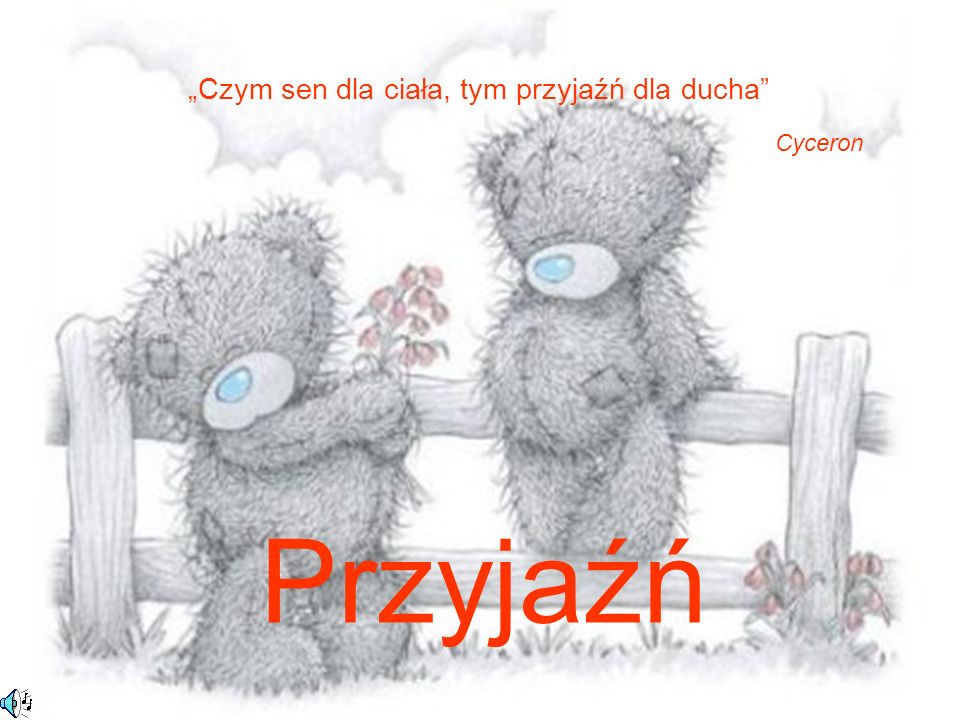 W przedszkolu po wakacjachPierwszy dzień w przedszkolu „Witamy po wakacjach” – witamy dzieci po przerwie wakacyjnej; prowadzimy swobodne rozmowy na temat wakacji  i emocji związanych z powrotem do przedszkola; poznajemy pomieszczenia w nowej sali, szukamy swojego znaczka rozpoznawczego w sali i w łazience; otaczamy opieką dzieci smutne i tęskniące.„Kąciki w naszej sali są takie, że ho, ho…” – poznajmy kąciki edukacyjne w sali, ich rozmieszczenie, wyposażenie i symbol – wiemy, jak należy się w nich bawić; zachęcamy do zabaw wynikających                                z zainteresowań dzieci; poznajmy sygnał dźwiękowy oznaczający sprzątanie.„Witaj” – zabawa integracyjno- powitalna z misiem Krzysiem– przypominamy sobie imiona dzieci w grupie, poznajemy dzieci nowoprzybyłe; zachęcamy do wspólnego śpiewu i witania rówieśników.„Powitajmy się, ręce podajmy” – poznajemy słowa, melodię oraz układ ruchowy do nowej piosnki powitalnej – rozwijamy pamięć, orientację w przestrzeni i motorykę dużą; poznajemy symbol pierwszej zasady – zajęcia (zabawy w kole).„Planeta dzieci” – poznajemy słowa i melodię nowej piosenki oraz karty pracy, które będziemy wypełniać                    w przedszkolu; zachęcamy do używania zwrotów grzecznościowych: proszę, dziękuje, przepraszam i dzień dobry, do widzenia; uczestniczymy w zabawach ruchowo – rytmicznych.„W ogrodzie przedszkolnym” – spacerujemy i oglądamy przedszkolne sprzęty ogrodowe, wypowiadamy się, jak można się na nich bezpiecznie bawić; zachęcamy do swobodnej zabawy.„Poznajemy siebie nawzajem” – zabawa integracyjna- rundka z piłką – dzielimy się z innymi swoimi upodobaniami (zabaw, potraw, zabawek); zapamiętujemy imiona rówieśników.„Gdzie jest ta zabawka?” – ćwiczymy spostrzegawczość i motorykę małą – naklejamy gwiazdki przy ulubionych zabawkach; dokonujemy analizy i syntezy sylabowej nazw zabawek.„Kto ukryty jest pod kocem?”  zabawa ruchowa – poruszamy się zgodnie z wygrywanym rytmem (do biegu, marszu i podskoków), reagujemy na pauzę w muzyce zatrzymaniem się; odgadujemy, kto schowany jest pod kocem – rozwijamy pamięć wzrokową, zapamiętujemy imiona rówieśników.Nasze znaczki„Czyste ręce” – przypominamy treść piosenki i kolejne etapy mycia rąk, omawiamy wykonywane czynności, wskazujemy je na instrukcji obrazkowej; zawieszamy instrukcję obrazkową w łazience na ścianie w celu przypominania sposobu dokładnego mycia rąk.„Nasze worki” (cz. I) – prezentujemy i omawiamy swoje worki, zwracamy uwagę na kolory; malujemy papierowe sylwety worków i pozostawiamy do wyschnięcia.„Znaczki” – z uwagą słuchamy wiersza I. Suchorzewskiej ilustrowanego sylwetami; prowadzimy rozmowy   na jego temat; zaznaczamy znaczki występujące w wierszu wykazując się pamięcią słuchowo – wzrokową; wprowadzamy zasadę: słucham uważnie („gdy pani o coś pyta – słuchamy, cicho sza….).Bawimy się w ogrodzie przedszkolnym – zachęcamy dzieci do wspólnych zabaw z rówieśnikami.„Odszukaj taki sam znaczek” – zabawa ruchowa rozwijająca spostrzegawczość i sprawność działania„Nasze worki” (cz. II) – przeplatamy cienki sznurek przez dziurki w papierowym worku i odrysowujemy kształt podeszw butów – rozwijamy koordynację wzrokowo – ruchową, koncentrację uwagi i motorykę małą; podpisujemy worki naklejając symbol swojego znaczka.Poznajemy przyjaźń  „Na wesoło” – uczestniczymy w zabawach kołowych i w parach przy piosenkach i muzyce – wprowadzamy wesoły nastrój w grupie. „Mam serduszko przyjacielskie…”  zabawa ze śpiewem. „Jaki powinien być przyjaciel?” – rozwiązujemy zagadkę i tworzymy plakat postaci –  przyjaciela; rozwijamy mowę, uczymy się zasad zgodnego współdziałania w grupie; czujemy się częścią grupy przedszkolnej, wprowadzamy zasadę – „…gdy chcę coś powiedzieć – do góry palce dwa”. „My – super przedszkolaki’ – zabawy twórcze i integracyjne rozwijające: kreatywne myślenie („Co by było gdyby…?”); samoocenę („Jesteś wspaniałym przedszkolakiem, bo…); spostrzegawczość („Okradziony i detektyw”), orientację w schemacie ciała („Przyklejeni do przyjaciół”).Wakacyjne wspomnienia„Muszelkowe wzory” – zabawa sensoryczna – doskonalimy koordynację wzrokowo – ruchową i małą motorykę,  bawimy się piaskiem i małymi muszelkami wg własnych pomysłów.„Ślimak” – MDS cześć A:Poznajemy i zapamiętujemy słowa i melodię piosenki, wygrywamy jej rytm,„Wolno – szybko” – ćwiczenia komunikacji – wymieniamy zwierzęta poruszające się szybko i wolno, naśladujemy je; „Muszelkowe wzory” – ćwiczenia języka (próby pionizacji);„Muszla ze sznurka” – ćwiczenia ruchowe i ruchowo – słuchowe.„Wyścigi ślimaków” – zabawa ruchowa z elementem pełzania.„W poszukiwaniu ślimaków” – prowadzimy obserwacje przyrodnicze w ogrodzie przedszkolnym – korzystamy z lup.„Nasze wakacyjne wspomnienia” – zabawa dydaktyczna inspirowana ilustracjami i przeżyciami dzieci – rozwijamy mowę- wypowiadamy się zdaniami, słuchamy innych – przypominamy wprowadzone już symbole i wprowadzamy nowy – słuchamy innych.„Słoneczna masa solna” – wspólnie przygotowujemy masę plastyczną – znamy jej składniki, ich proporcje      i sposób wykonania, rozwijamy drobne mięśnie palców.„Muszelkowe wspomnienia” – tworzymy wakacyjne kompozycje z zebranego materiału, układamy elementy na masie solnej wg własnego pomysłu.Porozmawiajmy o przyjaźni „Pudło prezentów dla przyjaciół” – działanie integracyjne (cz. I) – gromadzimy w przygotowanym pudle własnoręcznie wykonane w domu prezenty dla rówieśników.„Król i Królowa przyjaźni” – odwołując się do plakatu „Przyjaciel” prowadzimy rozmowy na temat przyjaźni; podajemy informację, że pod koniec każdego dnia wybierać będziemy Króla i Królową przyjaźni.„O małym jeżyku, który nie opuścił przyjaciela w potrzebie” – z uwagą słuchamy opowiadania M. Szeląg                                          i odpowiadamy na pytania dotyczące treści; rozumiemy znaczenie powiedzenia: „Prawdziwych przyjaciół poznaje się w biedzie”.„Mój przyjaciel” – rysujmy swojego przyjaciela kolorową kredą na asfalcie, bawimy się w ogrodzie.„Wiatr tworzy muzykę” – zabawy w ogrodzie przedszkolnym – słuchamy dźwięków wydawanych przez kołysane wiatrem dzwonki wietrzne zawieszone na gałęziach drzewa.„Roślina wartości” – zaznaczamy poznane wartości, prowadzimy rozmowy na ich temat.. „Pudło prezentów dla przyjaciół’ – działania integracyjne (cz. II) –idąc do domu  losujemy z tajemniczego pudła upominek od rówieśników na znak przyjaźni i zabieramy go do domu.Piłką gramy i o piłce śpiewamy „Zabawy sensoryczne z piłkami” – poznajemy różne rodzaje piłek (duże, małe, gumowe, plastikowe, skórzane, styropianowe, twarde, miękkie, gładkie, „jeżyki”, itp.)– wyczuwamy ich kształt dłońmi, stopami, plecami; wzbogacamy słownictwo o przymiotniki (miękka-twarda, lekka- ciężka, mała- duża, itp.); zgodnie współdziałamy w grupie.„Z ręki do ręki” – zabawa językowa z piłką przy muzyce. „Piłka Oli” –– poznajemy słowa i melodię piosenki, wykonujemy ilustrację ruchową do jej treści; kształtujemy słuch muzyczny, wyrabiamy pamięć słuchową, rozwijamy umiejętności wokalne.„Tocz się tocz piłeczko” – zabawa oddechowa – kształtujemy prawidłowy tor oddechowy (wdech nosem, wydech ustami), rozwijamy pojemność płuc.„Piłka w kropki” – ozdabiamy styropianową kulę kolorowymi kołami z origami – stosujemy pojęcia: kula, koło – rozwijamy motorykę małą oraz zmysł estetyczny.„Gra w kolory” – bawimy się  ogrodzie przedszkolnym z wykorzystaniem piłek – poznajemy zasady zabawy; wypowiadamy nazwy kolorów w języku polskim i angielskim; doskonalimy umiejętność rzutu i chwytu.„W przedszkolu” – zestaw ćwiczeń gimnastycznych nr 1 – przyjmujemy i utrzymujemy prawidłową, pionową postawę ciała recytując wierszyk korekcyjny; ćwiczymy duże grupy mięśniowe, zwracamy uwagę na prawidłowy sposób czworakowania, uczymy celności podań i sprawnego łapania piłki; rozwijamy orientację w przestrzeni, sprawnie reagujemy na umówione sygnały słowne i dźwiękowe.„Jakie to zabawki?” – ćwiczenie grafomotoryczne – rysujemy po linii, rozwijamy percepcje wzrokową                           i motorykę małą.  Ślimakowe zabawy „Poszukiwacz ślimaków” – zabawa integracyjna z rymowanką – ćwiczymy pamięć, wprowadzamy dobry nastrój w grupie.„Ślimak” – MDS część B„Taniec ze wstążką” – ćwiczenia ruchowo  słuchowe,„Co to może być?” – ćwiczenia ruchowo- słuchowo-  wzrokowe,„Rytmiczny ślimak” – uczenie wielozmysłowe,„Sznurkowe muszle”  niegraficzne odtwarzanie wzoru,„Ślimaki w ogrodzie” – graficzne odtwarzanie wzoru„Nasze ślimaki” – wystawka prac dzieci.„Bawię się bezpiecznie” – zabawa ruchowa z elementem kodowania.O zasady zadbać czas, musi znać je każdy z nas„Nasze zasady”- rozmowa inspirowana obrazkami – opisujemy zachowania dzieci przedstawione na obrazkach –rozwijamy mowę – wypowiadamy się zdaniami, słuchamy innych.„Dobrze czy źle?” – quiz z klockami – rozpoznajemy zachowania poprawne i niepoprawne – posługujemy się symbolami: dobrze – zielony, niedobrze – czerwony klocek.„Kodeks grupy” – tworzymy kodeks grupy wybierając obrazki przedstawiające zachowania, które warto stosować w grupie oraz poznane już wcześniej symbole zgodnego współdziałania; podpisujemy się pod nim naklejając wybraną uśmiechniętą buźkę.„Co się kryje w piasku?” – eksperyment przyrodniczy w przedszkolnej piaskownicy z wykorzystaniem sitek; uczymy się zgodnego współdziałania.„Naprawimy misia” – z uwagą słuchamy wiersza Cz. Janczarskiego i odpowiadamy na pytania dotyczące treści; rozumiemy konieczność przestrzegania zasad oraz dbania o zabawki. „Wesołe i smutne zabawki” – zabawa ruchowo – muzyczna – reagujemy na zmieniającą się wysokość dźwięków; nazywamy emocje: radość, smutek.„Na której półce?” – doskonalimy umiejętność klasyfikowania przedmiotów wg jednej cechy.Kto pracuje w przedszkolu?„Do przedszkola idzie Zdziś” – masaż z rymowanką wg M. Szeląg.„Bo w przedszkolu…” – słuchamy wiersza G. Lipińskiej i rozumiemy jego treść – odpowiadamy na pytania dotyczące utworu; wypowiadamy się na zadany temat, rozwijamy mowę i myślenie.„Kto pracuje w przedszkolu?” – zabawa inspirowana wysłuchanym wierszem i obrazkami – wzbogacamy słownictwo nazywając przedstawione zawody; wybieramy te, które przedstawiają osoby pracujące                                w przedszkolu – przeliczamy je, dzielimy ich nazwy na sylaby, rozwijamy słuch fonematyczny.„Przedszkolni pracownicy” – zabawa ruchowo- naśladowcza – reagujemy na sygnały słowne.„Co do kogo należy?” – tworzymy zbiory, liczymy ich elementy, porównujemy ich liczbBawimy się kręglami” – zabawy w ogrodzie przedszkolnym. „Zabawy w parach ze śpiewem” –  „Nie chcę Cię znać”, „Dwóm tańczyć się zachciało” – zgodnie współdziałamy w parach„Znam nazwę tego zawodu” – układamy obrazek z 4 elementów w jedną całość – rozwijamy analizę i syntezę wzrokową, rozwijamy słuch fonematyczny, prowadzimy obserwację wstępną.Urodzinowa tablica„Skaczemy” – ilustracja ruchowa do piosenki„Urodziny Kaczki Lusi” – z uwagą słuchamy wiersza M. Szeląg i prowadzimy rozmowy na temat urodzinowych zwyczajów występujących w utworze i u dzieci.„Jestem Lusią, a wy gośćmi” – odgrywamy scenki z wiersza z wykorzystaniem czapek zwierząt– uczymy się radzić z onieśmieleniem, rozwijamy twórczą postawę i odwagę.„Happy Birthday” – zabawa ruchowa do urodzinowej piosenki w języku angielskim z balonem.„Urodzinowa tablica” – wyklejamy szablon tortu krepiną w ulubionym kolorze kremu, naklejamy tyle świeczek, ile mamy lat – tworzymy w jednym miejscu sali urodzinową tablicę. „Przyjęcie w piaskownicy” – robimy babki z piasku przy użyciu foremek, budujemy urodzinowe torty              i ozdabiamy je materiałem przyrodniczym (kamieniami, patykami, szyszkami, żołędziami).„Zabawy urodzinowe”:„Czyj to bucik?” – zabawa z rymowanką rozwijająca pamięć i spostrzegawczość.„I kto to mówi?” – rozwijamy percepcję słuchową,„Ciepło – zimno” – zabawa tropiąca,„Ozdabiamy balonik” – zabawa oddechowa. „Parada zabawek” – ćwiczenia poranne – zestaw I – ćwiczymy orientację w przestrzeni, uczymy się współdziałania w parze; rozwijamy zmysł równowagi (tydzień I i II).„Opowieści o przyjaźni” – słuchamy książek o przyjaźni wypożyczonych z Gminnej  Biblioteki w Nieporęcie.Wychowanie przez wartości - ODWAGAJestem bezpiecznyZawody zapewniające bezpieczeństwo „Idą parami” – uczymy się poruszania w parach.„Trzy ważne zawody” – zainspirowani rozwiązaniem zagadek prowadzimy rozmowy przy obrazkach na temat pracy policjanta, strażaka i lekarza –  znamy ich wygląd, wyposażenie oraz pojazdy, którymi się poruszają; dzielimy się swoją wiedzą, wypowiadamy się na forum grupy. „Pojazdy specjalne” – zabawa orientacyjno- porządkowa.  „Auto na sznurku” – poznajemy słowa i melodię nowej piosenki, doskonalimy słuch muzyczny                                     i umiejętności wokale.„Samochód” – rozwijamy percepcję wzrokową, odnajdujemy 4 różnice na obrazkach i zaznaczamy je krzyżykiem na dolnym obrazku; rozwijamy orientację na kartce papieru (góra – dół). „Wycieczka na skrzyżowanie ulic” – przypominamy bezpieczny sposób poruszani się po jezdni i chodniku – odwołujemy się do wiedzy i doświadczeń dzieci; obserwujemy ruch uliczny, nazywamy  mijane znaki drogowe, nazywamy je i określamy ich kształty, przechodzimy przez jezdnię z zachowaniem zasad bezpieczeństwa; nazywamy elementy ulicy (chodnik, jezdnia, pasy, rondo); notujemy liczbę widzianych aut umownym symbolem.„Na ulicy” – przeliczamy liczbę samochodów widzianych na wycieczce, liczymy liczbę aut na obrazku                          i kolorujemy tyle kół, ile jest samochodów – rozwijamy kompetencje matematyczne.„Pojazdy uprzywilejowane” – układamy puzzle pracując w zespołach; wskazujemy, kto porusza się danym pojazdem; usprawniamy aparat mowy uczestnicząc w zabawie ortofonicznej „Na sygnale”. Poznajemy zawód policjanta „Lizak policyjny” – MDS część APoznajemy i zapamiętujemy słowa i melodię piosenki,„Policjant” – ćwiczenie komunikacji – prowadzimy rozmowy dotyczące pracy policjanta, sposobu wzywania pomocy, znajomości numerów alarmowych (997,112) oraz lizaka policyjnego – jego funkcji i wieloznaczności słowa „lizak”; ćwiczymy narządy artykulacyjne,„Stop” – ćwiczenie ruchowe i ruchowo – słuchowe.„Jeździmy na pojazdach” – bawimy się w ogrodzie przedszkolnym, dzielimy się bardziej atrakcyjnymi pojazdami.„Samochody i rowery” – zabawa orientacyjno- porządkowa.Jak dbać o bezpieczeństwo na drodze „Kolorowe kulki z krepiny” – przygotowujemy pomoce do zajęć - ugniatamy z krepiny małe kulki, doskonalimy małą motorykę.„Przechodzimy przez ulicę” – zabawa tematyczna utrwalająca bezpieczny sposób przechodzenia przez jezdnię.„Kolory sygnalizatora” – zainspirowani treścią wiersza U. Kamińskiej pt. „Sygnalizator” wykonujemy eksperyment plastyczny – barwimy wodę kolorową bibułą: czerwoną, żółtą i zieloną; posługujemy się nazwami kolorów w języku polskim i angielskim; wzbogacamy wiedzę dotyczącą działania sygnalizatora.„Droga do przedszkola” – zabawa z kodowaniem utrwalająca znaczenie świateł w sygnalizacji świetlnej.          „Sygnalizator świetlny” – wyklejamy kulkami z krepiny trzy koła narysowane na czarnym kartonie.Bawimy się w ogrodzie przedszkolnym – przestrzegamy zasad bezpiecznej zabawy.„Znaki drogowe” – rozpoznajemy i nazywamy znane znaki informacyjne; wskazujemy znaki istniejące                           w rzeczywistości – odróżniamy prawdę od fikcji.„Bezpieczne i niebezpieczne zachowania na drodze” – prowadzimy rozmowy przy ilustracjach – wskazujemy bezpieczne sposoby zabaw i argumentujemy swoje zdanie.Uwaga, niebezpieczeństwo” – zabawa orientacyjno-  porządkowa.Dzień Przedszkolaka „Bawimy się wesoło” - zabawy ogólnorozwojowe wg metody projektu inspirowane  pomysłami nauczyciela                   i dzieci.Praca policjanta„Złodziejaszek” – zabawa w kole z rymowanką. „Policyjny lizak” – MDS część B „Mój woreczek” – ćwiczenia ruchowo – słuchowe,„Co to może być?” – ćwiczenia ruchowo- słuchowo- wzrokowe,„Co czuję?” – uczenie się wielozmysłowe,„Rysujemy w kaszy” – niegraficznie odtwarzamy wzór,„Dorysuj lizak policyjny?” – samodzielnie dorysowujemy lizak do postaci policjanta, kolorujemy rysunek konturowy,„Nasze prace” – wykonujemy wystawkę prac dzieci.„Wyruszamy na wycieczkę” – ćwiczenia gimnastyczne zestaw 2 – rozwijamy orientację w przestrzeni, reagujemy na zmianę tempa, ćwiczymy mięśnie szyi, brzucha; doskonalimy ruchy nadgarstków.Witamy Panią Jesień„Dzień dobry mówimy Jesieni” – zabawy powitalne.„Zabawy z Panią Jesienią” – zabawy ogólnorozwojowe wg metody projektu inspirowane pomysłami dzieci                     i nauczyciela.Będę strażakiem „Czerwony z nami jest” – zainspirowani treścią piosenki przygotowujemy pomoce do pracy plastycznej – malujemy przyniesione elementy czerwoną farbą plakatową – doskonalimy umiejętność posługiwania się pędzlem.„Strażak” – zabawa ruchowa z rymowanką – ćwiczymy pamięć słuchową i ruchową, doskonalimy motorykę dużą.„Pożar” – z uwagą słuchamy wiersza Wł. Broniewskiego i odpowiadamy na pytania dotyczące jego treści’ rozwijamy mowę i logiczne myślenie; poznajemy pracę strażaka.„Czego on potrzebuje?” – nazywamy obrazki przedstawiające przedmioty potrzebne w różnych zawodach, przeliczamy je; wskazujemy te, które potrzebne są strażakom, policjantom i lekarzom.„Drabina strażacka” – zabawa ruchowa z elementem skoku.„Przeciągamy linę” – zabawa w ogrodzie przedszkolnym ćwicząca siłę mięśni rąk.„Wóz strażacki” – zabawa konstrukcyjna z wykorzystaniem przygotowanych czerwonych elementów, nakrętek po napojach (żółtych, niebieskich  – rozwijamy inwencję twórczą, pomysłowość i wiarę we własne możliwości.https://weselakowaispolka.pl/straz-pozarna-z-wytloczki-na-jajka/ https://fiorelki.pl/w-co-sie-bawic/woz-strazacki-z-kartonu/ https://ccdd.com.pl/woz-strazacki-z-wytlaczanki/ „Opowiem o pracy policjanta, strażaka i lekarza” – inspirowani zdobytą wiedzą, ilustracjami, własnymi doświadczeniami i obserwacjami wypowiadamy się na zadany temat.Poznajemy odwagę „Stefek Burczymucha” – zainspirowani utworem  M. Konopnickiej prowadzimy rozmowy o swoich „strachach” – przestrzegamy ustalonych zasad spokojnej i kulturalnej rozmowy.„Odwaga, co to takiego?” – dokonujemy prób zdefiniowania pojęcia – kierujemy się wysłuchanym utworem                 i własnymi doświadczeniami; wykorzystujemy metodę aktywizującą „burza mózgów”.„Myszki” – zabawa inhibicyjno- incytacyjna.Bawimy się w ogrodzie przedszkolnym – korzystamy z pojazdów, rysujemy kredą po asfalcie, bawimy się                        w piaskownicy.„Kto odważniejszy?” – nazywamy wybrane zwierzęta, dzielimy ich nazwy na sylaby, zastanawiamy się, czy te zwierzęta są odważne, czy nie, argumentujemy swój wybór.„Jestem…” – zabawa ruchowa z elementem naśladownictwa.„Na przejściu dla pieszych” – wypowiadamy się na temat przedstawionej sytuacji, zastanawiamy się, czy chłopiec jest odważny i dlaczego; ćwiczymy umiejętność wycinania po linii. „Jestem odważny jak…” – zabawa z elementem pantomimy.Rozmawiamy o odwadze „Chcę być odważny jak…” –  zabawa słownikowo – naśladowcza.„O nieśmiałym strusiątku, które nie schowało głowy w piasek” – z uwagą wsłuchując się w treść opowiadania M. Szeląg omawiamy wartości: odwaga i dzielność.„Strusie, głowa w piasek” – zabawa z elementem naśladownictwa i skłonu.„Order odwagi” – praca na ograniczonej przestrzeni (talerzyk papierowy) – budujemy pozytywny obraz swojej osoby – rysujemy siebie, jako odważnego przedszkolaka (rysunek postaci); ozdabiamy brzegi talerzyka wg własnego pomysłu – wyklejanka, przeplatanka – doskonalimy małą motorykę.Bawimy się w ogrodzie przedszkolnym  - korzystamy z własnych pomysłów – wspinamy się po drabinkach, zjeżdżamy ze zjeżdżalni, uczymy się samodzielnego bujania na bujawkach; bawimy się bezpiecznie. „Stach” – zabawa ruchowa z rymowanką – ćwiczymy pamięć i ogólną sprawność ruchową.„Co wiesz o odwadze?” – quiz wiedzy dotyczący odwagi, pracy policjanta i strażaka.„Dźwięki ulicy” – rozwijamy percepcję słuchową – rozpoznajemy i nazywamy dźwięki z płyty CD, naśladujemy je i zaznaczamy odpowiednie obrazki.Muzyczne zabawy „Wesołe zabawy” – śpiewamy poznane piosenki indywidualnie, w małych zespołach i w grupie, rozpoznajemy je po melodii, uczestniczymy w zabawach ruchowo- naśladowczych do ich treści; doskonalimy poczucie rytmu i orientację w przestrzeni, rozwijamy umiejętności wokalne.Dzień chłopaka„Wspólne zabawy” – uczestniczymy w zabawach na dobry nastrój w grupie (w parach, w kole, z chustą animacyjną.„Sportowe wyzwania nie tylko dla chłopców” – zabawy sportowe na wesoło – rozwijamy sprawność fizyczną i umiejętność zgodnego współdziałania. „Zabawy piłkami” – bawimy się w ogrodzie przedszkolnym.„Dla każdego cos miłego” – bawimy się w kącikach edukacyjnych.„Dyplom Super Chłopaka” – wykonujemy niespodzianki dla kolegów i wręczmy sprawiając im radość.Dzień uśmiechu „Dzień BEZ uśmiechu” – zainspirowani słuchowiskiem E. Jania kształtujemy umiejętność rozpoznawania emocji  (radość – smutek) oraz ich przyczyn, dbamy o dobry nastrój – wdrażamy do uważnego słuchania tekstu literackiego, rozwijamy umiejętność wypowiadania się na temat utworu, ćwiczymy motorykę duża                i małą„Słoiczek dobrych rad na poprawę humoru” – spisujemy pomysły dzieci na poprawę humoru – stawiamy go  w wybranym miejscu sali; wykorzystujemy dobre rady, gdy ktoś jest smutny.„Niezwykła wyprawa” – opowieść ruchowa – rozwijamy motorykę dużą.Wesołe zabawy w ogrodzie przedszkolnym – bawimy się wg własnych pomysłów, jesteśmy dla siebie mili.„Bank przeciwieństw” – zabawa dydaktyczna z piłką.„Wesołe zabawy przy muzyce” – uczestniczymy w zabawach ruchowo- muzyczno- naśladowczych wg pomysłu dzieci.Zabawy integracyjne na powitanie: „Witaj”, „Powitajmy się – ręce podajmy” (cały miesiąc)„Na ulicy” – zestaw ćwiczeń porannych nr 2 (Tydzień 3, 4)Kształtujemy nawyki higieniczne – myjemy ręce wg instrukcji zawartej w piosence i na obrazkach, po: skorzystaniu z WC, wykonanej pracy plastycznej, powrocie z ogrodu, przed jedzeniem; wycieramy ręce do swojego ręcznika; zapamiętujemy swój znaczek.Bawimy się w kącikach edukacyjnych – zachęcamy do podejmowania swobodnej działalności rozwijające zainteresowania i kontakty społeczne, przestrzegamy zasad zgodnej zabawy;Bawimy się w ogrodzie przedszkolnym – zachęcamy do wspólnych zabaw wg pomysłu nauczyciela i wg inwencji własnej – piłkami, w piaskownicy, na drabinkach, na bujawkach, na zjeżdżalniach, korzystania z pojazdów; prowadzimy obserwacje przyrodnicze (ślimaków, drzew i ich owoców, warzyw, ptaków, korzystamy ze ścieżki sensorycznej); bawimy się piłkami.Jesteśmy samodzielni – dokonujemy prób samodzielnego zdejmowania i zakładania butów/kapci, bluzy, zachęcamy do udzielania pomocy innym.Opowiadania o odwadze – słuchamy utworów literatury dziecięcej opowiadających o odwadze i dzielności.Współpraca  rodzicami:krótkie rozmowy na temat funkcjonowania dzieci w przedszkolu prowadzone w ogrodzie przedszkolnym; organizacyjno – informacyjne zebranie z rodzicami (08.09. 2021r., godz.18.00); pomoc w wyklejaniu wzorów MDS: ślimak: chłopcy watą, dziewczynki płatkami kosmetycznymi; lizak policyjny (chłopcy – tektura falista, dziewczynki – gładki, szary brystol);gromadzenie pomocy do zajęć edukacyjnych (muszelki, dzwonki wietrzne, rolki po ręcznikach papierowych, tekturowe talerzyki, wytłoczki kartonowe po jajkach)Obserwacja pedagogiczna – wstępne obserwacje dzieci (sposób rozstania z rodzicami, usposobienie/humor, rysowanie postaci, układanie obrazka w całość, korzystanie z WC, mycie rąk, znajomość znaczka, preferencje zabaw, dzielenie się zabawkami, porządkowanie zabawek po skończonej zabawie, udział w zabawach i zajęciach, aktywność na zajęciach); wypełnianie arkusza obserwacyjnego.